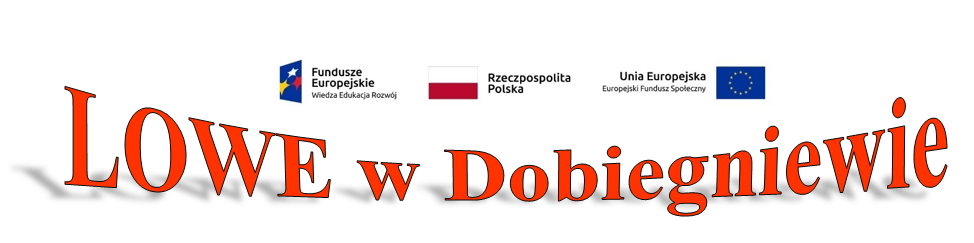 Szanowni Państwo!Z uwagi na rozprzestrzenianie się pandemii korona wirusa  i w trosce o zdrowie potencjalnych  uczestników zajęć realizowanych w ramach projektu grantowego Lokalnego Ośrodka Wiedzy  i Edukacji w Dobiegniewie od 26.10.2020 r. czasowo zawieszamy stacjonarną formę  działań projektowych.O terminie wznowienia zajęć stacjonarnych poinformujemy wkrótce.Animatorzy projektu